Directorio de Funcionarios 2020:A continuación se brinda la información sobre el Directorio de Funcionarios de CORSATUR, correspondientes al año dos mil veinte: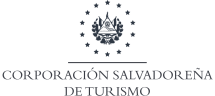 CORPORACION SALVADOREÑA DE TURISMODIRECTORA PRESIDENTANombre: Morena Ileana Valdez VigilTeléfono: 2241-3200Correo: mvaldez@corsatur.gob.sv Dirección de Trabajo:  Edificio Century Tower Nivel 10, Boulevard Sergio Vieira de Mello, No. 243 Col. San Benito.Formación Académica: Licenciada en Administración de Empresas, con especialidad en gestión de proyectos, marketing, publicidad y comunicación institucional. Cursos Especializados de Estrategias Publicitarias, Desarrollo Humano, Género en Políticas Públicas, Planificación del Desarrollo y Protección Social.Experiencia Laboral: Posee más de veinte años de experiencia desempeñándose en áreas de Mercadeo, Comunicaciones, Administración, Promoción y Publicidad, Investigaciones de mercados, Desarrollo Humano, Gobernabilidad, Finanzas, Planificación y evaluación de proyectos con especial énfasis en la ejecución de programas sociales; comprometida con las nuevas generaciones a través de la Docencia Universitaria. CORPORACION SALVADOREÑA DE TURISMOGERENTE GENERAL Nombre: Graciela Alejandra Durán de Cristales  Teléfono: 2241-3200Correo: aduran@corsatur.gob.svDirección de Trabajo:  Edificio Century Tower Nivel 10, Boulevard Sergio Vieira de Mello, No. 243 Col. San Benito.Formación Académica: Licenciatura en Ciencias de la Comunicación, cuenta con cursos especializados en Gestión por Resultados para gobiernos subnacionales, medición de resultados en las organizaciones de promoción comercial, Operador económico autorizado, Logística como factor clave del desarrollo competitivo, Gestión de Proyectos de Desarrollo, Prevención de Riesgos Laborales.Experiencia Laboral: Posee más de veintitrés años de experiencia desempeñándose en cargos Gerenciales, de Coordinación y Asesorías entre los que ha ejercido se mencionan: Coordinadora de Gabinete de Truismo, Coordinadora de Torneos mundiales del Programa Surf City El Salvador, Coordinadora de Comunicaciones y Relaciones Públicas,  Gerente de Atención al Cliente, Gerente de restaurante,  Asesora de Inversión y Proyectos Estratégicos, Asesor del Inversionista Extranjero Asesor en Atención al Exportador y Relaciones Institucionales.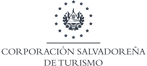 CORPORACIÓN SALVADOREÑA DE TURISMOGERENTE FINANCIERONombre: Ronal Gobani Rivas AlmendarezTeléfono: 2241-3200Correo: rrivas@corsatur.gob.svDirección de Trabajo:  Edificio Century Tower Nivel 10, Boulevard Sergio Vieira de Mello, No. 243 Col. San Benito.Formación Académica: Máster en Administración de Empresas y Dirección de Negocios y  Licenciado en Contaduría Pública Experiencia Laboral: 21 años en el área Financiera y Auditoria de Empresas privadas locales y Multinacionales. Y nueve años en Instituciones Gubernamentales en el área financiera.CORPORACIÓN SALVADOREÑA DE TURISMOGERENTE ADMINISTRATIVONombre: Yliana Reina Quintanilla Conocida por Iliana Reina PachecoTeléfono: 2241-3200Correo: Yreina@corsatur.gob.sv Dirección de Trabajo:  Edificio Century Tower Nivel 10, Boulevard Sergio Vieira de Mello, No. 243 Col. San Benito.Formación Académica:  Licenciada en Administración de Empresas, cuenta con cursos especializados en Políticas de Adquisiciones de Bienes, Obras y Contratación de Servicios de Consultorías, Gestión del Sistema de Ejecución de Planes de Adquisiciones, Gestión de Proyectos para resultados, Gestión y Desarrollo del Talento Humano, Seguridad y Salud Ocupacional y Planeación Estratégica.Experiencia Laboral: Cuenta con más de veinte años de experiencia en áreas administrativas en instituciones públicas. Dieciséis años de trayectoria en la gestión de adquisiciones de bienes, obras y servicios; posee a la vez experiencia en las áreas de logística, operación institucional, transporte y manejo de personal.CORPORACIÓN SALVADOREÑA DE TURISMOGERENTE DE MERCADEONombre: Boris Francisco Iraheta CadenasTeléfono: 2241-3200Correo: biraheta@corsatur.gob.sv Dirección de Trabajo:  Edificio Century Tower Nivel 10, Boulevard Sergio Vieira de Mello, No. 243 Col. San Benito.Formación Académica: Máster en Finanzas y Licenciado en Mercadotecnia. Experiencia Laboral:  Cuenta con más de quince años de experiencia en Dirección y Gestión de áreas de Inteligencia Comercial, Operaciones, Mercadeo, Comunicaciones, Promoción y Publicidad, Manejo de Marcas, Proyectos para ONG, Instituciones Públicas y Organismos Internacionales tanto a nivel nacional y regional; comprometido con las nuevas generaciones a través de la Docencia Universitaria.CORPORACIÓN SALVADOREÑA DE TURISMOGERENTE DE PLANIFICACIÓNNombre: Esteban Umaña ArguelloTeléfono: 2243- 7835Correo: eumana@corsatur.gob.svDirección de Trabajo:  Edificio Century Tower Nivel 10, Boulevard Sergio Vieira de Mello, No. 243 Col. San Benito.Formación Académica Máster en Gestión Ambiental, Calidad y Auditorías en Empresas, Máster de Gestión Medioambiental, Licenciado en Ciencias Jurídicas y Diplomado en Gestión y Desarrollo Turístico Sostenible.Experiencia Laboral: 8 años de experiencia en Sistemas de Gestión Medio Ambiental, Derecho Turístico, Normas de Calidad y Sostenibilidad Ambiental, Planes Operativos, Planificación, diseño e implementación de mecanismos que potencien la calidad, eficiencia y competitividad empresarial del sector turismo.CORPORACIÓN SALVADOREÑA DE TURISMOGERENTE DE PROYECTOS E INVERSIÓNNombre: Manuel Antonio García Molina Teléfono: 2241-3200Correo: mgarcia@corsatur.gob.svDirección de Trabajo:  Edificio Century Tower Nivel 10, Boulevard Sergio Vieira de Mello, No. 243 Col. San BenitoFormación Académica: Arquitecto, egresado de la Maestría en Formulación, Evaluación y Gestión en la Implementación de Proyectos, Post grado Internacional en Gerencia Integral de Proyectos (PMI), Diplomado en Gestión Pública, Diplomado en Gerencia Integral de Proyectos (PMI) y Diplomado de Ética Gubernamental.Experiencia Laboral: 9 años en la administración pública en el rubro de infraestructura turística, desarrollando el proceso de potenciar el turismo nacional orientando al sector público, privado y cooperación internacional en la implementación de proyectos e infraestructura sostenible y fomentando las inversiones nacionales e internacionales. Cinco años en la empresa privada en áreas de diseño, supervisión y construcción de edificaciones, carreteras, sistemas de riesgos, deslizamientos, saneamiento y agua potable. CORPORACIÓN SALVADOREÑA DE TURISMOGERENTE DE TURISMO INTERNONombre: Mercedes Inés Silva ReyesTeléfono: 2243- 7835Correo: msilva@corsatur.gob.svDirección de Trabajo:  Edificio Century Tower Nivel 10, Boulevard Sergio Vieira de Mello, No. 243 Col. San BenitoFormación Académica: Arquitecta, Postgrado en Gestión Cultural, Especialista en Planificación Turística.Experiencia Laboral: 25 años de experiencia en el desarrollo y planificación turística. 20 años de experiencia en formulación y gestión de proyectos y programas con el desarrollo sostenible del turismo. Asesora internacional en proyectos sobre turismo y desarrollo en Latinoamérica y Caribe. 